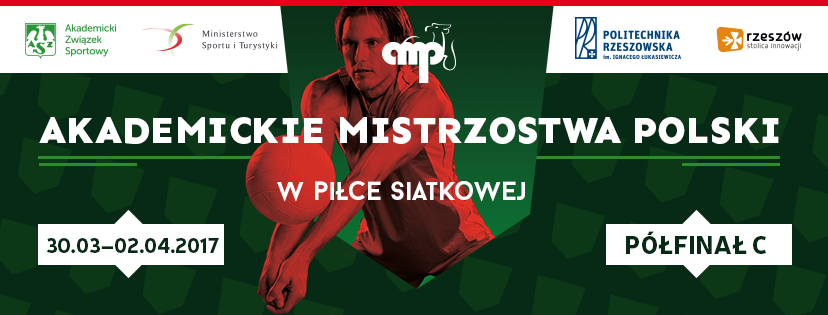 GRUPY   ELIMINACYJNE Harmonogram Gier  G R U P A   AG R U P A   AG R U P A   AG R U P A   AG R U P A   A1Akademia Górniczo-Hutnicza w KrakowieAGHmałopolskieA12Akademia   Wychowania  Fizycznego                            w  Warszawie Filia w Białej PodlaskiejAWF BPlubelskieA33Politechnika  KrakowskaPKmałopolskieA24Politechnika  RzeszowskaPRzpodkarpackieA45Uniwersytet Pedagogiczny  w KrakowieUP małopolskieA5G R U P A   BG R U P A   BG R U P A   BG R U P A   BG R U P A   B1Uniwersytet  RzeszowskiURpodkarpackieB42Uniwersytet  Jagielloński  w  KrakowieUJ małopolskieB13Uniwersytet Marii Curie – Skłodowskiej w LublinieUMCSlubelskieB34Akademia   Wychowania  Fizycznego  w  KrakowieAWF małopolskieB25Uniwersytet Ekonomiczny  w KrakowieUE małopolskieB5Grupa  AGrupa  AGodz.Godz.Grupa  BGrupa  BPiątek  31.03.2017Piątek  31.03.2017Piątek  31.03.2017Piątek  31.03.2017Piątek  31.03.2017Piątek  31.03.2017M1A1 – A2       AGH  -  PK  10.00M2M2B1 – B2    UJ  -  AWFOtwarcie  MistrzostwOtwarcie  Mistrzostw11.30Otwarcie  MistrzostwOtwarcie  MistrzostwOtwarcie  MistrzostwM3A3 – A4       AWF BP - PRz12.00M4M4B3 – B4    UMCS  -  URM5A5 – A1       UP    -  AGH13.30M6M6B5 – B1    UE   -  UJM7A2 – A4      PK  -  PRz16.00M8M8B2 – B4    AWF   -  URM9A3 – A5      AWF BP  - UP 17.30M10M10B3 – B5    UMCS   -  UE Sobota  01.04.2017  Sobota  01.04.2017  Sobota  01.04.2017  Sobota  01.04.2017  Sobota  01.04.2017  Sobota  01.04.2017  M11A4 – A1     PRz  -  AGH10.00M12M12B4 – B1    UR  -  UJM13A2 – A5     PK  -  UP11.30M14M14B2 – B5    AWF   -  UE  M15A1 – A3     AGH  -  AWF  BP 13.00M16M16B1 – B3    UJ  -  UMCSM17A4 – A5    PRz  -  UP 16.00M18M18B4 – B5    UR  -  UE M19A2 – A3    PK  -  AWF  BP17.30M20M20B2 – B3    AWF   -  UMCSNiedziela 02.04.2017Niedziela 02.04.2017Niedziela 02.04.2017Niedziela 02.04.2017Niedziela 02.04.2017Niedziela 02.04.2017BOISKO  IBOISKO  IBOISKO  IIBOISKO  IIBOISKO  IIM21Półfinał  1A – 2B10.00M22M22Półfinał  1B – 2AM23o miejsca 7-8  4A-4B11.30M24M24o miejsca 9-10  5A-5BM25o miejsca 3-4 przegrani M21iM2213.00M26M26o miejsca 5-6  3A-3BM27o miejsca 3-4 zwycięzcy M21iM2214.30Zakończenie MistrzostwZakończenie Mistrzostw